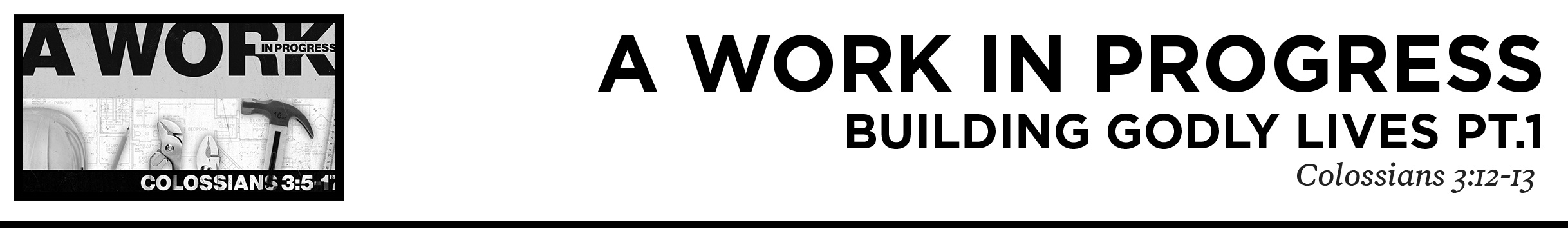 1.  Resolve ______________________________                                                                                                                               (v.12)2.  Consider _____________________________                                                                                                                         (v.13a)3.  Treat ________________________________                                                                                                                       (v.13b)Application QuestionsThese questions are provided for your further study and application of today’s sermon. Thoughtfully writing out the answers to these questions will help to drive home the point of today’s study. It is also helpful when you are able to discuss your answers with others. For more information about LifeGroups at Compass Bible Church that utilize these questions as the basis for their weekly discussion, please visit compasshillcountry.org/lifegroups or email us at info@compasshillcountry.org. 1.	Read Exodus 34:6 and Nehemiah 9:16–21. What words are used here to describe the character of God? What are practical ways you can display these characteristics this week?2.	Read 2 Peter 3:9, Romans 2:4–5, and Romans 5:6–8. How does considering God’s forbearance toward your failures persuade you to more eagerly bear with the deficiency of others?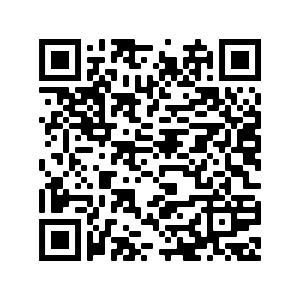 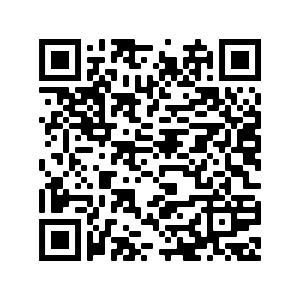 3.	Read Galatians 6:2 & Ephesians 4:1-6. What are common areas of conflict found in the church? How does the Bible instruct Christians to handle interpersonal conflict within the church? Write down another verse that shows how God’s church should resolve conflict. 4. 	Read Isaiah 53:4–6 & Colossians 3:13. How do these passages motivate you to forgive others who have wronged you? Is there anyone in God’s church you need to extend forgiveness to this week? Is there anyone in God’s church you need to seek forgiveness from? 